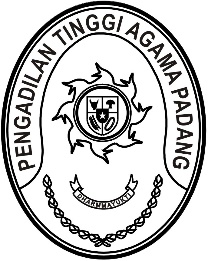 Nomor     	: W3-A//KU.01/2/2023	2 Februari 2023Lampiran	: -Perihal	:	Undangan Rapat Pelaksanaan AnggaranYth. Kasubbag Keuangan dan PelaporanKasubbag Tata Usaha dan Rumah TanggaPejabat Pengelola Pengadaan Barang dan JasaStaff Tata Usaha dan Rumah Tanggadi-	TempatAssalamu’alaikum Warahmatullahi Wabarakatuh.Dengan ini kami mengundang Saudara untuk mengikuti Rapat Pelaksanaan Anggaran tahun 2023 Pengadilan Tinggi Agama Padang, yang InsyaAllah akan dilaksanakan pada:Hari/Tanggal	:	Jumat/ 3 Februari 2023Jam	:	08.00 WIB s.d. selesai Tempat	:	Ruang Command Center		Pengadilan Tinggi Agama PadangDemikian disampaikan dan terima kasih.Wassalam,Kabag Umum dan Keuangan,Mukhlis, S.H.